Job Description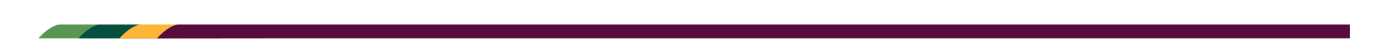 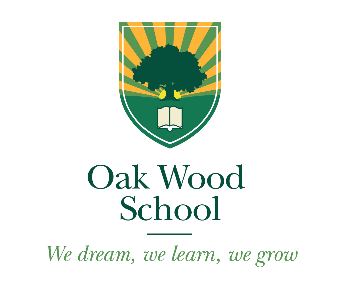 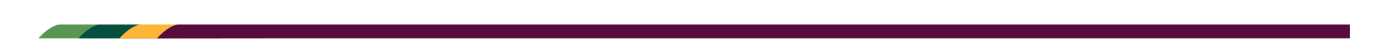 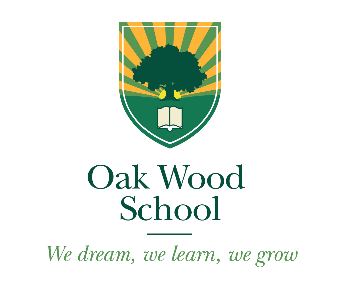 Teacher of Religious EducationPurpose:To effectively teach the subject throughout the school, specific responsibilities dependent upon ability and experienceReporting to:Head of HumanitiesLiaising with:Headteacher/Senior Leadership Team, Teaching & Support staff, students, parents, external partnersSalary/Grade:Unqualified if appropriate, Main Pay Scale, or dependent on experience Upper Pay Range.KEY AREAS OF RESPONSIBLITY/SCOPE KEY AREAS OF RESPONSIBLITY/SCOPE Teaching and LearningTo plan and deliver effective lessonsTo participate in the development of new teaching and learning strategiesTo contribute to the development and organisation of resourcesTo keep accurate records of student assessment and progression as part of our student tracking processTo attend meetings of the department or those relating to a particular courseTo take part in other activities commensurate with the postTo keep accurate records of attendance To be a form tutor and undertake pastoral dutiesAll staffTo take part in the school’s staff development programme & attend relevant training To attend meetings as requiredSupport the aims, policies & ethos of the schoolSet a good example in terms of dress, punctuality and attendanceTo play a full part in the life of the school communityTo comply with the school’s Health and Safety PolicyComply with school’s safeguarding proceduresOther Duties Other Duties To play a full part in the life of the school community, to support its mission and ethosTo be courteous to colleagues and be welcoming to visitors To comply with the school’s Health and Safety Policy and undertake risk assessments as appropriate To undertake any professional duties, reasonably delegated by the Headteacher To undertake any other specific duties as specified in the School Teachers Pay and Conditions Document not mentioned in the above Whilst every effort has been made to outline the main duties and responsibilities of the post, each individual task may not be identified. Employees will be expected to carry out any reasonable request to undertake work of a similar level that is not specified in this job description. The Governors will endeavour to make any reasonable adjustment to the job and the working environment to enable access to employment opportunities for disabled applicants, or continued employment for any employee who develops a disabling condition. This job description is current at the date shown but following consultation may be changed to reflect or anticipate changes in the job which are commensurate with the job title and salary. To play a full part in the life of the school community, to support its mission and ethosTo be courteous to colleagues and be welcoming to visitors To comply with the school’s Health and Safety Policy and undertake risk assessments as appropriate To undertake any professional duties, reasonably delegated by the Headteacher To undertake any other specific duties as specified in the School Teachers Pay and Conditions Document not mentioned in the above Whilst every effort has been made to outline the main duties and responsibilities of the post, each individual task may not be identified. Employees will be expected to carry out any reasonable request to undertake work of a similar level that is not specified in this job description. The Governors will endeavour to make any reasonable adjustment to the job and the working environment to enable access to employment opportunities for disabled applicants, or continued employment for any employee who develops a disabling condition. This job description is current at the date shown but following consultation may be changed to reflect or anticipate changes in the job which are commensurate with the job title and salary. 